Publicado en  el 19/12/2016 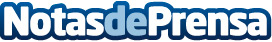 El Centro Tecnológico de FEVAL ofertará el próximo año 37 cursos gratuitos sobre robótica e impresión 3DEl próximo 9 de enero, FEVAL iniciará con la colaboración del Servicio Extremeño Público de Empleo, Sexpe, los planes formativos dotados de gran profesionalidad durante el primer trimestre del curso 2016-2017Datos de contacto:Nota de prensa publicada en: https://www.notasdeprensa.es/el-centro-tecnologico-de-feval-ofertara-el_1 Categorias: Inteligencia Artificial y Robótica Extremadura E-Commerce Dispositivos móviles Cursos Innovación Tecnológica http://www.notasdeprensa.es